أكمل اللغز التالي من خلال اكمال الجمل التالية: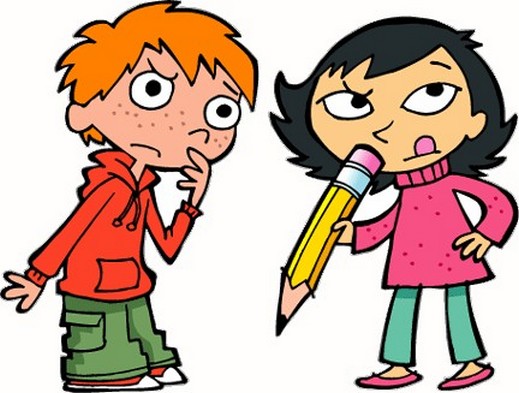 تعليمات اللغز:الكلمات لا ممكن أن تحوي على أل التعريف.بجانب كل كلمة جملة ناقصة يوجد رقم مناسب له في اللغز.بعد إكمالك للجملة اكتب الإجابة بجانب الرقم المناسب لها في اللغز.الأحرف التي ستحصل عليها في المربعات التي لونها احمر ستمثل الإجابة الصحيحة في اللعبة.ما هو!زوائد صغيرة تخرج من الحبل الشوكي تشبه الأشواك .................... تنقل الاوامر من الدماغ والحبل الشوكي إلى اعضاء الجسم ........................ينقل الإحساس من أعضاء الجسم إلى الدماغ الحبل الشوكي.......... الذي نستطيع تحريكها باختيارنا..............يتكون من الدماغ والحبل الشوكي و الأعصاب....................                                                                 عملاً ممتعاً        دعاء عسلي